УМК «Школа России»  «Математика» 1 класс  I полугодие Технологическая карта ПРИЛОЖЕНИЕ1.1 Иллюстрации из учебника на доске (с. 33) Составление математического рассказа                                        Составление числового выражения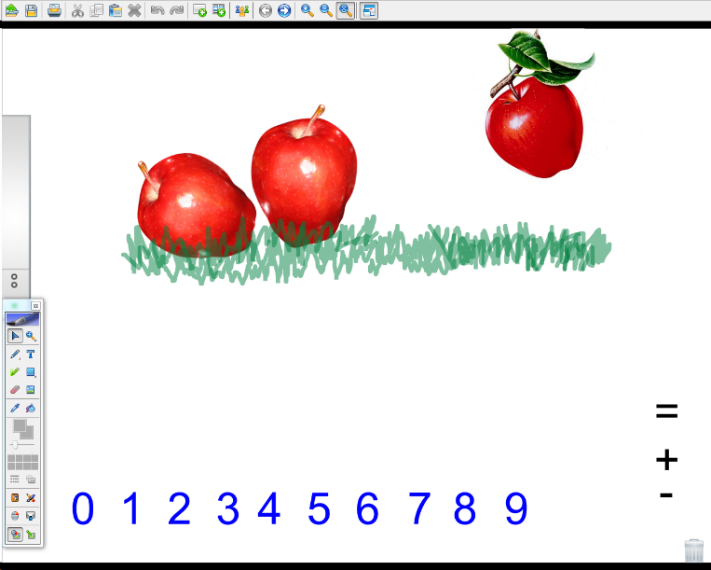 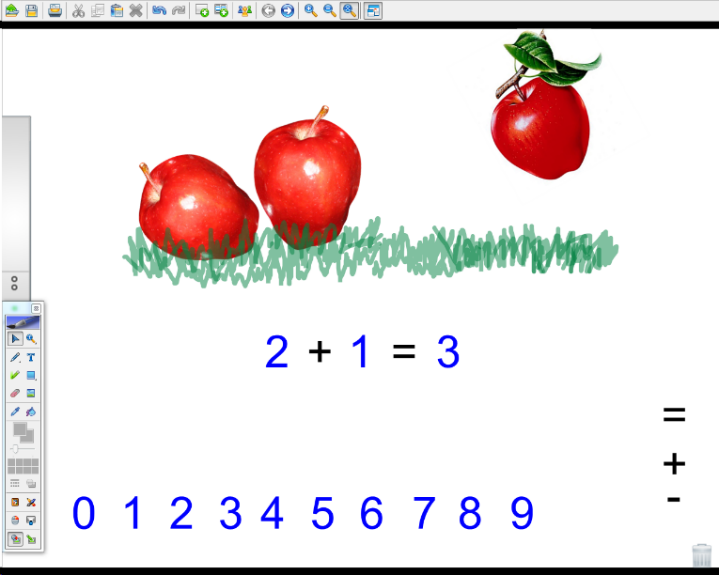 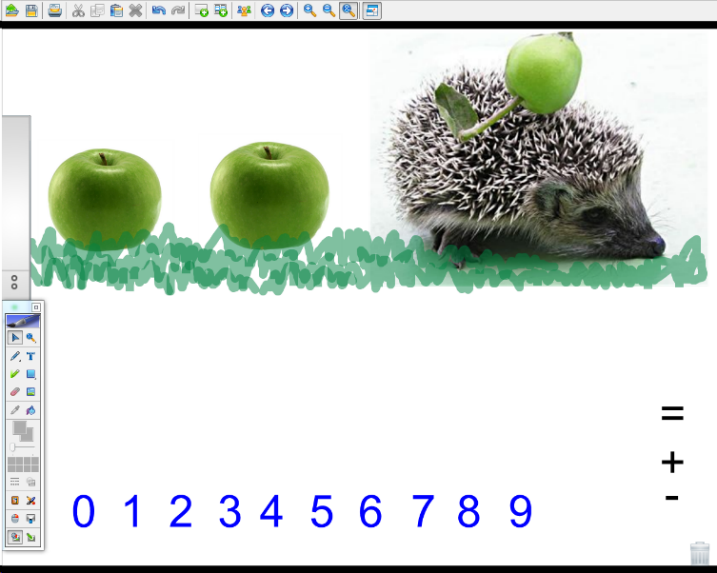 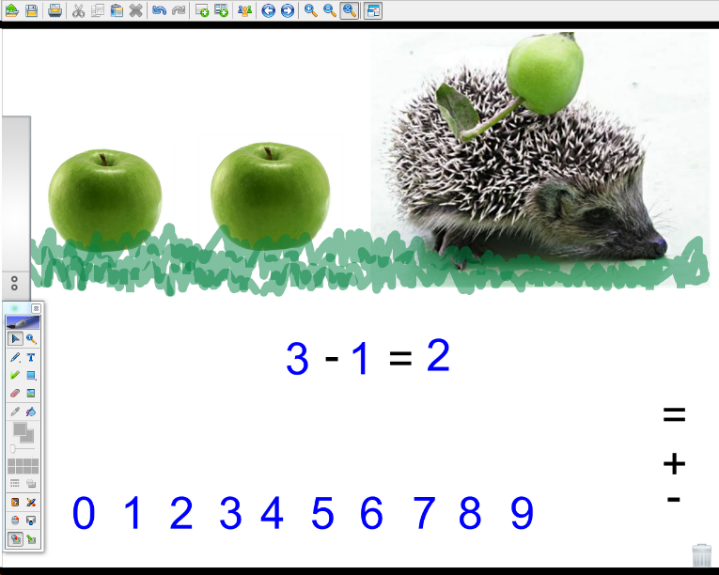 Тема урокаТема урокаДлиннее. Короче. Одинаковые по длинеДлиннее. Короче. Одинаковые по длинеДлиннее. Короче. Одинаковые по длинеДлиннее. Короче. Одинаковые по длинеДлиннее. Короче. Одинаковые по длинеДлиннее. Короче. Одинаковые по длинеДлиннее. Короче. Одинаковые по длинеЦель изучения темыЦель изучения темыдать представление о длине предмета, познакомить с величиной «Длина»научить сравнивать предметы по длине, используя слова «длиннее», «короче», «одинаковые по длине»научить использовать разные способы сравнивания по длине: «на глазок», «способ наложения»научить преобразовывать рисунок в таблицудать представление о длине предмета, познакомить с величиной «Длина»научить сравнивать предметы по длине, используя слова «длиннее», «короче», «одинаковые по длине»научить использовать разные способы сравнивания по длине: «на глазок», «способ наложения»научить преобразовывать рисунок в таблицудать представление о длине предмета, познакомить с величиной «Длина»научить сравнивать предметы по длине, используя слова «длиннее», «короче», «одинаковые по длине»научить использовать разные способы сравнивания по длине: «на глазок», «способ наложения»научить преобразовывать рисунок в таблицудать представление о длине предмета, познакомить с величиной «Длина»научить сравнивать предметы по длине, используя слова «длиннее», «короче», «одинаковые по длине»научить использовать разные способы сравнивания по длине: «на глазок», «способ наложения»научить преобразовывать рисунок в таблицудать представление о длине предмета, познакомить с величиной «Длина»научить сравнивать предметы по длине, используя слова «длиннее», «короче», «одинаковые по длине»научить использовать разные способы сравнивания по длине: «на глазок», «способ наложения»научить преобразовывать рисунок в таблицудать представление о длине предмета, познакомить с величиной «Длина»научить сравнивать предметы по длине, используя слова «длиннее», «короче», «одинаковые по длине»научить использовать разные способы сравнивания по длине: «на глазок», «способ наложения»научить преобразовывать рисунок в таблицудать представление о длине предмета, познакомить с величиной «Длина»научить сравнивать предметы по длине, используя слова «длиннее», «короче», «одинаковые по длине»научить использовать разные способы сравнивания по длине: «на глазок», «способ наложения»научить преобразовывать рисунок в таблицуТермины и понятияТермины и понятия «длиннее», «короче», «одинаковые по длине», «таблица», «строчка», столбец»,   «длиннее», «короче», «одинаковые по длине», «таблица», «строчка», столбец»,   «длиннее», «короче», «одинаковые по длине», «таблица», «строчка», столбец»,   «длиннее», «короче», «одинаковые по длине», «таблица», «строчка», столбец»,   «длиннее», «короче», «одинаковые по длине», «таблица», «строчка», столбец»,   «длиннее», «короче», «одинаковые по длине», «таблица», «строчка», столбец»,   «длиннее», «короче», «одинаковые по длине», «таблица», «строчка», столбец»,  Информационно - образовательная средаИнформационно - образовательная средаИнформационно - образовательная средаИнформационно - образовательная средаИнформационно - образовательная средаИнформационно - образовательная средаИнформационно - образовательная средаИнформационно - образовательная средаИнформационно - образовательная средаУчебно-методическое сопровождениеУчебно-методическое сопровождениеУчебно-методическое сопровождениеДидактические материалыДидактические материалыИКТ, ЦОРИКТ, ЦОРИКТ, ЦОРМежпредметные связиМоро М.И., Волкова С.И., Степанова С.В. Математика: Учебник: 1 класс: В 2 ч  Моро М.И., Волкова С.И Математика: Рабочие тетради: 1 класс: В 2 ч. Моро М. И., Бантова М. А., Бельтюкова Г. В. и др. Математика: Рабочие программы: 1-4 классы Бантова М.А., Бельтюкова Г.В., Степанова С.В. Математика: Методические рекомендации. Пособие для учителей общеобразовательных учреждений: 1 класс Моро М.И., Волкова С.И., Степанова С.В. Математика: Учебник: 1 класс: В 2 ч  Моро М.И., Волкова С.И Математика: Рабочие тетради: 1 класс: В 2 ч. Моро М. И., Бантова М. А., Бельтюкова Г. В. и др. Математика: Рабочие программы: 1-4 классы Бантова М.А., Бельтюкова Г.В., Степанова С.В. Математика: Методические рекомендации. Пособие для учителей общеобразовательных учреждений: 1 класс Моро М.И., Волкова С.И., Степанова С.В. Математика: Учебник: 1 класс: В 2 ч  Моро М.И., Волкова С.И Математика: Рабочие тетради: 1 класс: В 2 ч. Моро М. И., Бантова М. А., Бельтюкова Г. В. и др. Математика: Рабочие программы: 1-4 классы Бантова М.А., Бельтюкова Г.В., Степанова С.В. Математика: Методические рекомендации. Пособие для учителей общеобразовательных учреждений: 1 класс Набор «Счетный материал» цифры и знаки +, ˗, = , геометрические фигурыНаборное полотно. Магнитная доска.Набор геометрических фигур (бруски, палочки) различной длины и разного цвета.Ремни и веревочки разной длиныНабор «Счетный материал» цифры и знаки +, ˗, = , геометрические фигурыНаборное полотно. Магнитная доска.Набор геометрических фигур (бруски, палочки) различной длины и разного цвета.Ремни и веревочки разной длиныЭлектронное приложение к учебнику М.И. Моро. 1 класс: «Длиннее. Короче», «Математика 1 кл. М.И.Моро» Издательство ЭкзаменЭлектронное приложение к учебнику М.И. Моро. 1 класс: «Длиннее. Короче», «Математика 1 кл. М.И.Моро» Издательство ЭкзаменЭлектронное приложение к учебнику М.И. Моро. 1 класс: «Длиннее. Короче», «Математика 1 кл. М.И.Моро» Издательство ЭкзаменОкружающий мир ( домашние и дикие животные, насекомые, овощи и фрукты), литературное чтение (литературная сказка Г.Остера «38 попугаев»)I. Планируемые  результаты изучения темыI. Планируемые  результаты изучения темыI. Планируемые  результаты изучения темыI. Планируемые  результаты изучения темыI. Планируемые  результаты изучения темыI. Планируемые  результаты изучения темыI. Планируемые  результаты изучения темыI. Планируемые  результаты изучения темыI. Планируемые  результаты изучения темыПредметныеПредметныеПредметныеПредметныеМетапредметныеМетапредметныеМетапредметныеЛичностныеЛичностныеУченик научится:Воспроизводить последовательность чисел от 1 до 10 как в прямом, так и в обратном порядке, начиная с любого числа.Определять место каждого числа в последовательности от 1 до 10 среди изученных чисел.Соотносить цифру и число.Упорядочивать объекты по длине (на глаз, наложением).Понимать и пользоваться понятиями «длиннее», «короче».Ученик научится:Воспроизводить последовательность чисел от 1 до 10 как в прямом, так и в обратном порядке, начиная с любого числа.Определять место каждого числа в последовательности от 1 до 10 среди изученных чисел.Соотносить цифру и число.Упорядочивать объекты по длине (на глаз, наложением).Понимать и пользоваться понятиями «длиннее», «короче».Ученик научится:Воспроизводить последовательность чисел от 1 до 10 как в прямом, так и в обратном порядке, начиная с любого числа.Определять место каждого числа в последовательности от 1 до 10 среди изученных чисел.Соотносить цифру и число.Упорядочивать объекты по длине (на глаз, наложением).Понимать и пользоваться понятиями «длиннее», «короче».Ученик научится:Воспроизводить последовательность чисел от 1 до 10 как в прямом, так и в обратном порядке, начиная с любого числа.Определять место каждого числа в последовательности от 1 до 10 среди изученных чисел.Соотносить цифру и число.Упорядочивать объекты по длине (на глаз, наложением).Понимать и пользоваться понятиями «длиннее», «короче».Ученик научится:Познавательные УУДустанавливать закономерности следования объектов, чисел от 1 до 5; сравнивать предметы по количеству, длине;классифицировать объекты, числа, геометрические фигуры по заданному признаку; определять закономерность построения рядов, содержащих геометрические фигуры.Ученик получит возможность научиться:понимать и выполнять несложные обобщения и использовать их для получения новых знаний;устанавливать математические отношения между объектами и группами объектов, фиксировать это в устной форме, используя особенности математической речи (точность и краткость) и на построенных моделях;применять знания и способы действий в измененных условиях;объяснять найденные способы действий при решении новых учебных задач и находить способы их решения (в простейших случаях);выделять из предложенного текста информацию по заданному условию.Регулятивные УУД понимать и принимать учебную задачу; выполнять самооценку по критериям.учитывать выделенные учителем ориентиры действия в сотрудничестве с ним.Ученик получит возможность научиться:понимать, принимать и сохранять различные учебно-познавательные задачи; составлять план действий для решения несложных учебных задач, проговаривая последовательность выполнения действий;выделять из темы урока известные знания и умения, определять круг неизвестного по изучаемой теме.Коммуникативные УУД строить простые рассуждения, оформлять их в форме понятных простых логических высказываний;задавать вопросы; работать в паре;учитывать разные мнения,договариваться и приходить к общему решению.Ученик получит возможность научиться:применять математические знания и математическую терминологию ( «длиннее», «короче», «одинаковые по длине») при изложении своего мнения и предлагаемых способов действий;включаться в диалог с учителем и сверстниками, в коллективное обсуждение проблем, проявлять инициативу и активность в стремлении высказываться;совместно со сверстниками ставить задачу работы в паре, распределять функции в паре при выполнении заданий;;оказывать помощь товарищу в случаях затруднений;слушать партнёра по общению (деятельности);аргументированно выражать свое мнение.Ученик научится:Познавательные УУДустанавливать закономерности следования объектов, чисел от 1 до 5; сравнивать предметы по количеству, длине;классифицировать объекты, числа, геометрические фигуры по заданному признаку; определять закономерность построения рядов, содержащих геометрические фигуры.Ученик получит возможность научиться:понимать и выполнять несложные обобщения и использовать их для получения новых знаний;устанавливать математические отношения между объектами и группами объектов, фиксировать это в устной форме, используя особенности математической речи (точность и краткость) и на построенных моделях;применять знания и способы действий в измененных условиях;объяснять найденные способы действий при решении новых учебных задач и находить способы их решения (в простейших случаях);выделять из предложенного текста информацию по заданному условию.Регулятивные УУД понимать и принимать учебную задачу; выполнять самооценку по критериям.учитывать выделенные учителем ориентиры действия в сотрудничестве с ним.Ученик получит возможность научиться:понимать, принимать и сохранять различные учебно-познавательные задачи; составлять план действий для решения несложных учебных задач, проговаривая последовательность выполнения действий;выделять из темы урока известные знания и умения, определять круг неизвестного по изучаемой теме.Коммуникативные УУД строить простые рассуждения, оформлять их в форме понятных простых логических высказываний;задавать вопросы; работать в паре;учитывать разные мнения,договариваться и приходить к общему решению.Ученик получит возможность научиться:применять математические знания и математическую терминологию ( «длиннее», «короче», «одинаковые по длине») при изложении своего мнения и предлагаемых способов действий;включаться в диалог с учителем и сверстниками, в коллективное обсуждение проблем, проявлять инициативу и активность в стремлении высказываться;совместно со сверстниками ставить задачу работы в паре, распределять функции в паре при выполнении заданий;;оказывать помощь товарищу в случаях затруднений;слушать партнёра по общению (деятельности);аргументированно выражать свое мнение.Ученик научится:Познавательные УУДустанавливать закономерности следования объектов, чисел от 1 до 5; сравнивать предметы по количеству, длине;классифицировать объекты, числа, геометрические фигуры по заданному признаку; определять закономерность построения рядов, содержащих геометрические фигуры.Ученик получит возможность научиться:понимать и выполнять несложные обобщения и использовать их для получения новых знаний;устанавливать математические отношения между объектами и группами объектов, фиксировать это в устной форме, используя особенности математической речи (точность и краткость) и на построенных моделях;применять знания и способы действий в измененных условиях;объяснять найденные способы действий при решении новых учебных задач и находить способы их решения (в простейших случаях);выделять из предложенного текста информацию по заданному условию.Регулятивные УУД понимать и принимать учебную задачу; выполнять самооценку по критериям.учитывать выделенные учителем ориентиры действия в сотрудничестве с ним.Ученик получит возможность научиться:понимать, принимать и сохранять различные учебно-познавательные задачи; составлять план действий для решения несложных учебных задач, проговаривая последовательность выполнения действий;выделять из темы урока известные знания и умения, определять круг неизвестного по изучаемой теме.Коммуникативные УУД строить простые рассуждения, оформлять их в форме понятных простых логических высказываний;задавать вопросы; работать в паре;учитывать разные мнения,договариваться и приходить к общему решению.Ученик получит возможность научиться:применять математические знания и математическую терминологию ( «длиннее», «короче», «одинаковые по длине») при изложении своего мнения и предлагаемых способов действий;включаться в диалог с учителем и сверстниками, в коллективное обсуждение проблем, проявлять инициативу и активность в стремлении высказываться;совместно со сверстниками ставить задачу работы в паре, распределять функции в паре при выполнении заданий;;оказывать помощь товарищу в случаях затруднений;слушать партнёра по общению (деятельности);аргументированно выражать свое мнение.Ученик получит возможность формирования:Внутренней позиции школьника на уровне положительного отношения к школе (принятие и осознание роли ученика).Положительного отношения к математике как предмету изучения.Учебно-познавательного интереса к новому  учебному материалу и способам решения новых учебных и практических задач. Осознания себя частью (членом) классного коллектива. Понимания причин успеха/ неуспеха в овладении учебным материалом.Способности к самооценке учебной деятельности на основе критериев успешности.Ученик получит возможность формирования:Внутренней позиции школьника на уровне положительного отношения к школе (принятие и осознание роли ученика).Положительного отношения к математике как предмету изучения.Учебно-познавательного интереса к новому  учебному материалу и способам решения новых учебных и практических задач. Осознания себя частью (членом) классного коллектива. Понимания причин успеха/ неуспеха в овладении учебным материалом.Способности к самооценке учебной деятельности на основе критериев успешности.II. Этапы изучения темыII. Этапы изучения темыII. Этапы изучения темыII. Этапы изучения темыII. Этапы изучения темыII. Этапы изучения темыII. Этапы изучения темыII. Этапы изучения темыII. Этапы изучения темыНазвание этапаСодержание деятельности учителяСодержание деятельности учителяСодержание деятельности учителяСодержание деятельности учителяСодержание деятельности учителяСпособы действий учащихсяСпособы действий учащихсяСпособы действий учащихсяI. Орг.момент.Мотивация к деятельности- Выложите числовой ряд от 1 до 10 - Покажите число, идущее за 3, 5, 8…- Покажите число, предшествующее числу 4, 6, 9;- Покажите число, «соседи» которого 1 и 3;   6 и 8;   8 и 10;- Назовите все числа, находящиеся между 3 и 8;   5 и 10;- Посмотрите на доску (иллюстрация из учебника с.33 «Яблоки на траве» и «Ежик унес 1 яблоко») и составьте математический рассказ по рисунку  См. Приложение 1.1- Составьте к этому рассказу числовое выражение- Как можно прочитать разными способами?- Уберите карточки в коробочку- Посмотрите отрывок из м/ф «38 попугаев» (динамическая пауза)- О чем сегодня мы будем говорить на уроке? Чему учиться?- Выложите числовой ряд от 1 до 10 - Покажите число, идущее за 3, 5, 8…- Покажите число, предшествующее числу 4, 6, 9;- Покажите число, «соседи» которого 1 и 3;   6 и 8;   8 и 10;- Назовите все числа, находящиеся между 3 и 8;   5 и 10;- Посмотрите на доску (иллюстрация из учебника с.33 «Яблоки на траве» и «Ежик унес 1 яблоко») и составьте математический рассказ по рисунку  См. Приложение 1.1- Составьте к этому рассказу числовое выражение- Как можно прочитать разными способами?- Уберите карточки в коробочку- Посмотрите отрывок из м/ф «38 попугаев» (динамическая пауза)- О чем сегодня мы будем говорить на уроке? Чему учиться?- Выложите числовой ряд от 1 до 10 - Покажите число, идущее за 3, 5, 8…- Покажите число, предшествующее числу 4, 6, 9;- Покажите число, «соседи» которого 1 и 3;   6 и 8;   8 и 10;- Назовите все числа, находящиеся между 3 и 8;   5 и 10;- Посмотрите на доску (иллюстрация из учебника с.33 «Яблоки на траве» и «Ежик унес 1 яблоко») и составьте математический рассказ по рисунку  См. Приложение 1.1- Составьте к этому рассказу числовое выражение- Как можно прочитать разными способами?- Уберите карточки в коробочку- Посмотрите отрывок из м/ф «38 попугаев» (динамическая пауза)- О чем сегодня мы будем говорить на уроке? Чему учиться?- Выложите числовой ряд от 1 до 10 - Покажите число, идущее за 3, 5, 8…- Покажите число, предшествующее числу 4, 6, 9;- Покажите число, «соседи» которого 1 и 3;   6 и 8;   8 и 10;- Назовите все числа, находящиеся между 3 и 8;   5 и 10;- Посмотрите на доску (иллюстрация из учебника с.33 «Яблоки на траве» и «Ежик унес 1 яблоко») и составьте математический рассказ по рисунку  См. Приложение 1.1- Составьте к этому рассказу числовое выражение- Как можно прочитать разными способами?- Уберите карточки в коробочку- Посмотрите отрывок из м/ф «38 попугаев» (динамическая пауза)- О чем сегодня мы будем говорить на уроке? Чему учиться?- Выложите числовой ряд от 1 до 10 - Покажите число, идущее за 3, 5, 8…- Покажите число, предшествующее числу 4, 6, 9;- Покажите число, «соседи» которого 1 и 3;   6 и 8;   8 и 10;- Назовите все числа, находящиеся между 3 и 8;   5 и 10;- Посмотрите на доску (иллюстрация из учебника с.33 «Яблоки на траве» и «Ежик унес 1 яблоко») и составьте математический рассказ по рисунку  См. Приложение 1.1- Составьте к этому рассказу числовое выражение- Как можно прочитать разными способами?- Уберите карточки в коробочку- Посмотрите отрывок из м/ф «38 попугаев» (динамическая пауза)- О чем сегодня мы будем говорить на уроке? Чему учиться?Индивидуальная работа. Работают с наборным полотномОтвечают на вопросы учителя Работают с иллюстрациями и заданиями к ним Учатся составлять математический рассказ по картинке, записывать числовое выражение и читать разными способами   (2+1=3,   3-1=2)Фронтальная работа. Учатся наблюдать, анализировать и высказывать свое мнениеОбсуждают целевые установки изучения темы, прогнозируют содержание деятельности на уроке.Индивидуальная работа. Работают с наборным полотномОтвечают на вопросы учителя Работают с иллюстрациями и заданиями к ним Учатся составлять математический рассказ по картинке, записывать числовое выражение и читать разными способами   (2+1=3,   3-1=2)Фронтальная работа. Учатся наблюдать, анализировать и высказывать свое мнениеОбсуждают целевые установки изучения темы, прогнозируют содержание деятельности на уроке.Индивидуальная работа. Работают с наборным полотномОтвечают на вопросы учителя Работают с иллюстрациями и заданиями к ним Учатся составлять математический рассказ по картинке, записывать числовое выражение и читать разными способами   (2+1=3,   3-1=2)Фронтальная работа. Учатся наблюдать, анализировать и высказывать свое мнениеОбсуждают целевые установки изучения темы, прогнозируют содержание деятельности на уроке.II Актуализация необходимых знаний  Изучение и первичное закрепление новых знаний Длиннее. Короче. Одинаковые по длине.- Что удав измерял? (Свой рост)- Как можно по-другому сказать?   (измерял длину своего тела)- Что такое длина? Все ли предметы обладают этим свойством?Игра «Да-Нет»- Хлопните в ладоши, если я назову предмет, который имеет длину и не хлопайте, если предмет не имеет длины- Карандаш, парта, линейка, песок, дорога, забор, воздух, машина, сахар…- Вспомните, как можно сравнивать предметы? (по цвету, по размеру, по форме, и… по длине)- Какие используют слова для сравнения по длине? («Длиннее», «короче»)- Задание на доске. ( из Приложения к учебнику) Расположите машинки по длине в порядке убывания См. Приложение 2.1- Как вы с этим справились? Что использовали? Были ли затруднения?- Как можно назвать этот способ действия? (сравнили «на глазок»)- Всегда ли можно использовать этот способ?Создание проблемной ситуации- Посмотрите на эти предметы.Достаю из корзинки 2 ремня и 2 веревки почти одинаковые по длине. Сравните…(разные ответы детей)- Кто прав? Как сравнить?- Как же можно сравнить предметы по длине? (на глазок и способом наложения)Физкультминутка- Что удав измерял? (Свой рост)- Как можно по-другому сказать?   (измерял длину своего тела)- Что такое длина? Все ли предметы обладают этим свойством?Игра «Да-Нет»- Хлопните в ладоши, если я назову предмет, который имеет длину и не хлопайте, если предмет не имеет длины- Карандаш, парта, линейка, песок, дорога, забор, воздух, машина, сахар…- Вспомните, как можно сравнивать предметы? (по цвету, по размеру, по форме, и… по длине)- Какие используют слова для сравнения по длине? («Длиннее», «короче»)- Задание на доске. ( из Приложения к учебнику) Расположите машинки по длине в порядке убывания См. Приложение 2.1- Как вы с этим справились? Что использовали? Были ли затруднения?- Как можно назвать этот способ действия? (сравнили «на глазок»)- Всегда ли можно использовать этот способ?Создание проблемной ситуации- Посмотрите на эти предметы.Достаю из корзинки 2 ремня и 2 веревки почти одинаковые по длине. Сравните…(разные ответы детей)- Кто прав? Как сравнить?- Как же можно сравнить предметы по длине? (на глазок и способом наложения)Физкультминутка- Что удав измерял? (Свой рост)- Как можно по-другому сказать?   (измерял длину своего тела)- Что такое длина? Все ли предметы обладают этим свойством?Игра «Да-Нет»- Хлопните в ладоши, если я назову предмет, который имеет длину и не хлопайте, если предмет не имеет длины- Карандаш, парта, линейка, песок, дорога, забор, воздух, машина, сахар…- Вспомните, как можно сравнивать предметы? (по цвету, по размеру, по форме, и… по длине)- Какие используют слова для сравнения по длине? («Длиннее», «короче»)- Задание на доске. ( из Приложения к учебнику) Расположите машинки по длине в порядке убывания См. Приложение 2.1- Как вы с этим справились? Что использовали? Были ли затруднения?- Как можно назвать этот способ действия? (сравнили «на глазок»)- Всегда ли можно использовать этот способ?Создание проблемной ситуации- Посмотрите на эти предметы.Достаю из корзинки 2 ремня и 2 веревки почти одинаковые по длине. Сравните…(разные ответы детей)- Кто прав? Как сравнить?- Как же можно сравнить предметы по длине? (на глазок и способом наложения)Физкультминутка- Что удав измерял? (Свой рост)- Как можно по-другому сказать?   (измерял длину своего тела)- Что такое длина? Все ли предметы обладают этим свойством?Игра «Да-Нет»- Хлопните в ладоши, если я назову предмет, который имеет длину и не хлопайте, если предмет не имеет длины- Карандаш, парта, линейка, песок, дорога, забор, воздух, машина, сахар…- Вспомните, как можно сравнивать предметы? (по цвету, по размеру, по форме, и… по длине)- Какие используют слова для сравнения по длине? («Длиннее», «короче»)- Задание на доске. ( из Приложения к учебнику) Расположите машинки по длине в порядке убывания См. Приложение 2.1- Как вы с этим справились? Что использовали? Были ли затруднения?- Как можно назвать этот способ действия? (сравнили «на глазок»)- Всегда ли можно использовать этот способ?Создание проблемной ситуации- Посмотрите на эти предметы.Достаю из корзинки 2 ремня и 2 веревки почти одинаковые по длине. Сравните…(разные ответы детей)- Кто прав? Как сравнить?- Как же можно сравнить предметы по длине? (на глазок и способом наложения)Физкультминутка- Что удав измерял? (Свой рост)- Как можно по-другому сказать?   (измерял длину своего тела)- Что такое длина? Все ли предметы обладают этим свойством?Игра «Да-Нет»- Хлопните в ладоши, если я назову предмет, который имеет длину и не хлопайте, если предмет не имеет длины- Карандаш, парта, линейка, песок, дорога, забор, воздух, машина, сахар…- Вспомните, как можно сравнивать предметы? (по цвету, по размеру, по форме, и… по длине)- Какие используют слова для сравнения по длине? («Длиннее», «короче»)- Задание на доске. ( из Приложения к учебнику) Расположите машинки по длине в порядке убывания См. Приложение 2.1- Как вы с этим справились? Что использовали? Были ли затруднения?- Как можно назвать этот способ действия? (сравнили «на глазок»)- Всегда ли можно использовать этот способ?Создание проблемной ситуации- Посмотрите на эти предметы.Достаю из корзинки 2 ремня и 2 веревки почти одинаковые по длине. Сравните…(разные ответы детей)- Кто прав? Как сравнить?- Как же можно сравнить предметы по длине? (на глазок и способом наложения)ФизкультминуткаФронтальная работа.  Отвечают на вопросы учителя, объясняют понятия, значение слов, размышляютИндивидуальная работа. Играют в игру «Да-Нет»Фронтальная работа. Отвечают на вопросы учителяВыполняют  задание на доскеОбъясняют способы выполнения задания, рассуждаютВысказывают предположенияОтыскивают способы сравнения предметов по длинеПредлагают варианты Конструируют новый способ действияДелают выводыФронтальная работа.  Отвечают на вопросы учителя, объясняют понятия, значение слов, размышляютИндивидуальная работа. Играют в игру «Да-Нет»Фронтальная работа. Отвечают на вопросы учителяВыполняют  задание на доскеОбъясняют способы выполнения задания, рассуждаютВысказывают предположенияОтыскивают способы сравнения предметов по длинеПредлагают варианты Конструируют новый способ действияДелают выводыФронтальная работа.  Отвечают на вопросы учителя, объясняют понятия, значение слов, размышляютИндивидуальная работа. Играют в игру «Да-Нет»Фронтальная работа. Отвечают на вопросы учителяВыполняют  задание на доскеОбъясняют способы выполнения задания, рассуждаютВысказывают предположенияОтыскивают способы сравнения предметов по длинеПредлагают варианты Конструируют новый способ действияДелают выводыIII.Организация познавательной деятельности- Выложите на парте содержимое конверта (палочки, веревочки разной длины и три карточки со словами «ДЛИНА», «ПРИЗНАК» «СРАВНЕНИЕ»)Задание 1 (на развитие)- Возьмите карточки со словами, прочитайте и выложите ЦЕПОЧКУ: 1) О какой величине мы говорим?                     2) Каким свойством обладает?                     3) Для чего она нужна?- Почему так выложили?Задание 2 (репродуктивное)- Не трогая  предметы, какие можно сравнить «на глаз»? (палочки)- Почему?  (Они прямые)- А веревочки? (Скрученные, сравнить «на глаз» сложно)- Какой способ надо применить? (Наложения)- Работа в парах. Каждый проговорит своему соседу, что длиннее, что короче, продемонстрирует способы сравнивания. Вместе выясните у кого самая длинная или короткая палочка (веревочка) по длине. Найдите одинаковые по длине предметыПо завершении работы подайте сигнал «Мы готовы» (Заслушивание нескольких пар)  Физкультминутка- Выложите на парте содержимое конверта (палочки, веревочки разной длины и три карточки со словами «ДЛИНА», «ПРИЗНАК» «СРАВНЕНИЕ»)Задание 1 (на развитие)- Возьмите карточки со словами, прочитайте и выложите ЦЕПОЧКУ: 1) О какой величине мы говорим?                     2) Каким свойством обладает?                     3) Для чего она нужна?- Почему так выложили?Задание 2 (репродуктивное)- Не трогая  предметы, какие можно сравнить «на глаз»? (палочки)- Почему?  (Они прямые)- А веревочки? (Скрученные, сравнить «на глаз» сложно)- Какой способ надо применить? (Наложения)- Работа в парах. Каждый проговорит своему соседу, что длиннее, что короче, продемонстрирует способы сравнивания. Вместе выясните у кого самая длинная или короткая палочка (веревочка) по длине. Найдите одинаковые по длине предметыПо завершении работы подайте сигнал «Мы готовы» (Заслушивание нескольких пар)  Физкультминутка- Выложите на парте содержимое конверта (палочки, веревочки разной длины и три карточки со словами «ДЛИНА», «ПРИЗНАК» «СРАВНЕНИЕ»)Задание 1 (на развитие)- Возьмите карточки со словами, прочитайте и выложите ЦЕПОЧКУ: 1) О какой величине мы говорим?                     2) Каким свойством обладает?                     3) Для чего она нужна?- Почему так выложили?Задание 2 (репродуктивное)- Не трогая  предметы, какие можно сравнить «на глаз»? (палочки)- Почему?  (Они прямые)- А веревочки? (Скрученные, сравнить «на глаз» сложно)- Какой способ надо применить? (Наложения)- Работа в парах. Каждый проговорит своему соседу, что длиннее, что короче, продемонстрирует способы сравнивания. Вместе выясните у кого самая длинная или короткая палочка (веревочка) по длине. Найдите одинаковые по длине предметыПо завершении работы подайте сигнал «Мы готовы» (Заслушивание нескольких пар)  Физкультминутка- Выложите на парте содержимое конверта (палочки, веревочки разной длины и три карточки со словами «ДЛИНА», «ПРИЗНАК» «СРАВНЕНИЕ»)Задание 1 (на развитие)- Возьмите карточки со словами, прочитайте и выложите ЦЕПОЧКУ: 1) О какой величине мы говорим?                     2) Каким свойством обладает?                     3) Для чего она нужна?- Почему так выложили?Задание 2 (репродуктивное)- Не трогая  предметы, какие можно сравнить «на глаз»? (палочки)- Почему?  (Они прямые)- А веревочки? (Скрученные, сравнить «на глаз» сложно)- Какой способ надо применить? (Наложения)- Работа в парах. Каждый проговорит своему соседу, что длиннее, что короче, продемонстрирует способы сравнивания. Вместе выясните у кого самая длинная или короткая палочка (веревочка) по длине. Найдите одинаковые по длине предметыПо завершении работы подайте сигнал «Мы готовы» (Заслушивание нескольких пар)  Физкультминутка- Выложите на парте содержимое конверта (палочки, веревочки разной длины и три карточки со словами «ДЛИНА», «ПРИЗНАК» «СРАВНЕНИЕ»)Задание 1 (на развитие)- Возьмите карточки со словами, прочитайте и выложите ЦЕПОЧКУ: 1) О какой величине мы говорим?                     2) Каким свойством обладает?                     3) Для чего она нужна?- Почему так выложили?Задание 2 (репродуктивное)- Не трогая  предметы, какие можно сравнить «на глаз»? (палочки)- Почему?  (Они прямые)- А веревочки? (Скрученные, сравнить «на глаз» сложно)- Какой способ надо применить? (Наложения)- Работа в парах. Каждый проговорит своему соседу, что длиннее, что короче, продемонстрирует способы сравнивания. Вместе выясните у кого самая длинная или короткая палочка (веревочка) по длине. Найдите одинаковые по длине предметыПо завершении работы подайте сигнал «Мы готовы» (Заслушивание нескольких пар)  ФизкультминуткаРабота. в пареЧитают слова, размышляют что слова обозначают, выкладывают цепочку слов(Длина – Признак – Сравнение)Высказывают свое мнение , доказывают правильность выполнения работы Рассматривают палочки, веревочки, сравнивают, Отвечают на вопросы учителяДоговариваются кто первый, выслушивают друг друга, Выполняют соответствующие действияСравнивают предметы по длинеСопоставляют свой ответ и товарищаРабота. в пареЧитают слова, размышляют что слова обозначают, выкладывают цепочку слов(Длина – Признак – Сравнение)Высказывают свое мнение , доказывают правильность выполнения работы Рассматривают палочки, веревочки, сравнивают, Отвечают на вопросы учителяДоговариваются кто первый, выслушивают друг друга, Выполняют соответствующие действияСравнивают предметы по длинеСопоставляют свой ответ и товарищаРабота. в пареЧитают слова, размышляют что слова обозначают, выкладывают цепочку слов(Длина – Признак – Сравнение)Высказывают свое мнение , доказывают правильность выполнения работы Рассматривают палочки, веревочки, сравнивают, Отвечают на вопросы учителяДоговариваются кто первый, выслушивают друг друга, Выполняют соответствующие действияСравнивают предметы по длинеСопоставляют свой ответ и товарищаIV. Закрепление новых знаний и освоение способов действийРабота по учебнику с.32-33- Найдите предметы, которые можно сравнить по длине (шарфы, поводки, собаки, скамейки, облака, флажки…)   Работа в парах- Объясните, как сравнивали ремни?- Задайте вопросы к разноцветным полоскам  См. Приложение 4.1Работа в рабочей тетради с.12- Соотнесите рисунок с карточкой- Закрасьте полоску, которая короче- Рассмотрите рисунок, таблицу- Что размещено в строчках? - Как обозначили кошек? Мышек?- Что надо добавить в пустые ячейки?- Все ли ячейки будут заполнены?- Заполните таблицу- Сравните свою работу с доской (один ученик выходит к доске и заполняет таблицу)- Поднимите руки у кого так же? Молодцы!Работа по учебнику с.32-33- Найдите предметы, которые можно сравнить по длине (шарфы, поводки, собаки, скамейки, облака, флажки…)   Работа в парах- Объясните, как сравнивали ремни?- Задайте вопросы к разноцветным полоскам  См. Приложение 4.1Работа в рабочей тетради с.12- Соотнесите рисунок с карточкой- Закрасьте полоску, которая короче- Рассмотрите рисунок, таблицу- Что размещено в строчках? - Как обозначили кошек? Мышек?- Что надо добавить в пустые ячейки?- Все ли ячейки будут заполнены?- Заполните таблицу- Сравните свою работу с доской (один ученик выходит к доске и заполняет таблицу)- Поднимите руки у кого так же? Молодцы!Работа по учебнику с.32-33- Найдите предметы, которые можно сравнить по длине (шарфы, поводки, собаки, скамейки, облака, флажки…)   Работа в парах- Объясните, как сравнивали ремни?- Задайте вопросы к разноцветным полоскам  См. Приложение 4.1Работа в рабочей тетради с.12- Соотнесите рисунок с карточкой- Закрасьте полоску, которая короче- Рассмотрите рисунок, таблицу- Что размещено в строчках? - Как обозначили кошек? Мышек?- Что надо добавить в пустые ячейки?- Все ли ячейки будут заполнены?- Заполните таблицу- Сравните свою работу с доской (один ученик выходит к доске и заполняет таблицу)- Поднимите руки у кого так же? Молодцы!Работа по учебнику с.32-33- Найдите предметы, которые можно сравнить по длине (шарфы, поводки, собаки, скамейки, облака, флажки…)   Работа в парах- Объясните, как сравнивали ремни?- Задайте вопросы к разноцветным полоскам  См. Приложение 4.1Работа в рабочей тетради с.12- Соотнесите рисунок с карточкой- Закрасьте полоску, которая короче- Рассмотрите рисунок, таблицу- Что размещено в строчках? - Как обозначили кошек? Мышек?- Что надо добавить в пустые ячейки?- Все ли ячейки будут заполнены?- Заполните таблицу- Сравните свою работу с доской (один ученик выходит к доске и заполняет таблицу)- Поднимите руки у кого так же? Молодцы!Работа по учебнику с.32-33- Найдите предметы, которые можно сравнить по длине (шарфы, поводки, собаки, скамейки, облака, флажки…)   Работа в парах- Объясните, как сравнивали ремни?- Задайте вопросы к разноцветным полоскам  См. Приложение 4.1Работа в рабочей тетради с.12- Соотнесите рисунок с карточкой- Закрасьте полоску, которая короче- Рассмотрите рисунок, таблицу- Что размещено в строчках? - Как обозначили кошек? Мышек?- Что надо добавить в пустые ячейки?- Все ли ячейки будут заполнены?- Заполните таблицу- Сравните свою работу с доской (один ученик выходит к доске и заполняет таблицу)- Поднимите руки у кого так же? Молодцы!Рассматривают сюжетный рисунокСравнивают предметы по длине, используя слова «короче», «длиннее»Объясняют способ сравненияУчатся задавать вопросыСопоставляют свой ответ и товарищаИндивидуальная работаСоотносят количество предметов и числоВыполняют заданиеАнализируют содержание предметов в таблицах. Подбирают необходимые недостающие предметы в таблицах. Самоконтроль: Сопоставление своей работы с образцом на доске. Ситуация успехаРассматривают сюжетный рисунокСравнивают предметы по длине, используя слова «короче», «длиннее»Объясняют способ сравненияУчатся задавать вопросыСопоставляют свой ответ и товарищаИндивидуальная работаСоотносят количество предметов и числоВыполняют заданиеАнализируют содержание предметов в таблицах. Подбирают необходимые недостающие предметы в таблицах. Самоконтроль: Сопоставление своей работы с образцом на доске. Ситуация успехаРассматривают сюжетный рисунокСравнивают предметы по длине, используя слова «короче», «длиннее»Объясняют способ сравненияУчатся задавать вопросыСопоставляют свой ответ и товарищаИндивидуальная работаСоотносят количество предметов и числоВыполняют заданиеАнализируют содержание предметов в таблицах. Подбирают необходимые недостающие предметы в таблицах. Самоконтроль: Сопоставление своей работы с образцом на доске. Ситуация успехаIII. Рефлексия педагогической деятельностиIII. Рефлексия педагогической деятельностиIII. Рефлексия педагогической деятельностиIII. Рефлексия педагогической деятельностиIII. Рефлексия педагогической деятельностиIII. Рефлексия педагогической деятельностиIII. Рефлексия педагогической деятельностиIII. Рефлексия педагогической деятельностиIII. Рефлексия педагогической деятельностиV. Итог урокаРефлексия своих действий- Чему учились на уроке?- Какие слова используют для сравнения длины?- Кто узнал и запомнил 2 способа сравнения?- Кто доволен собой и может себе сказать «Молодец»?- Поблагодарите друг друга за работу в парах- Вспомните мультфильм. Почему при измерении длины Удава получились разные числа? (2 Слона, 5 Мартышек и 38 попугаев) Удав ведь был один!- А об этом мы узнаем в следующий раз! Спасибо за урок!- Чему учились на уроке?- Какие слова используют для сравнения длины?- Кто узнал и запомнил 2 способа сравнения?- Кто доволен собой и может себе сказать «Молодец»?- Поблагодарите друг друга за работу в парах- Вспомните мультфильм. Почему при измерении длины Удава получились разные числа? (2 Слона, 5 Мартышек и 38 попугаев) Удав ведь был один!- А об этом мы узнаем в следующий раз! Спасибо за урок!- Чему учились на уроке?- Какие слова используют для сравнения длины?- Кто узнал и запомнил 2 способа сравнения?- Кто доволен собой и может себе сказать «Молодец»?- Поблагодарите друг друга за работу в парах- Вспомните мультфильм. Почему при измерении длины Удава получились разные числа? (2 Слона, 5 Мартышек и 38 попугаев) Удав ведь был один!- А об этом мы узнаем в следующий раз! Спасибо за урок!- Чему учились на уроке?- Какие слова используют для сравнения длины?- Кто узнал и запомнил 2 способа сравнения?- Кто доволен собой и может себе сказать «Молодец»?- Поблагодарите друг друга за работу в парах- Вспомните мультфильм. Почему при измерении длины Удава получились разные числа? (2 Слона, 5 Мартышек и 38 попугаев) Удав ведь был один!- А об этом мы узнаем в следующий раз! Спасибо за урок!- Чему учились на уроке?- Какие слова используют для сравнения длины?- Кто узнал и запомнил 2 способа сравнения?- Кто доволен собой и может себе сказать «Молодец»?- Поблагодарите друг друга за работу в парах- Вспомните мультфильм. Почему при измерении длины Удава получились разные числа? (2 Слона, 5 Мартышек и 38 попугаев) Удав ведь был один!- А об этом мы узнаем в следующий раз! Спасибо за урок!Обобщают полученные знанияАнализируют свои действия на урокеОценивают свое эмоциональное состояниеПредполагают ответыМотивация - интрига Обобщают полученные знанияАнализируют свои действия на урокеОценивают свое эмоциональное состояниеПредполагают ответыМотивация - интрига Обобщают полученные знанияАнализируют свои действия на урокеОценивают свое эмоциональное состояниеПредполагают ответыМотивация - интрига 